KÖZBESZERZÉSI DOKUMENTUMOK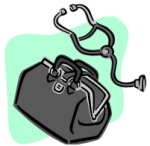 „Berettyóújfalu felnőtt orvosi rendelőjének felújítása”tárgyú, a közbeszerzésekről szóló 2015. évi CXLIII. törvény (a továbbiakban: Kbt.) 115. § szerinti eljárásbana nyílt eljárás nemzeti eljárásrendben irányadó szabályainak 115. § -ban foglalt eltérésekkel történő alkalmazásával -Tartalom:Útmutató Regisztrációs  lapAjánlott  iratmintákSzerződéstervezetAjánlattételi felhívás (külön mellékelve)Műszaki dokumentáció (külön mellékelve)Útmutató az ajánlatok elkészítésével, benyújtásával és értékelésével kapcsolatbanFogalom meghatározásokAjánlatkérő a jelen közbeszerzési eljárással kapcsolatosan az általa használt egyes fogalmakkal kapcsolatban – azok egyértelműsítése érdekében – az alábbiakat érti.Kbt.: a közbeszerzésekről szóló 2015. évi CXLIII. törvényArt.: az adózás rendjéről szóló 2003. évi XCII. törvényCégszerű aláírás: ajánlatkérő cégszerű aláírásként a cégnyilvánosságról, a bírósági cégeljárásról és a végelszámolásról szóló 2006. évi V. törvény 9. §-a szerinti cégszerű aláírást fogadja el. Ajánlatkérő a cégszerű aláírással egyenértékűnek fogadja el az olyan személy aláírását, akit az adott dokumentum aláírására a cégjegyzésre jogosult személy meghatalmazott.Ajánlattevő általi felelős fordítás: felelős magyar fordítás alatt az ajánlatkérő az olyan fordítást érti, amely tekintetében az ajánlattevő képviseletére jogosult személy nyilatkozik, hogy az mindenben megfelel az eredeti szövegnek, és a nyilatkozatát, valamennyi fordításhoz csatolja. A fordítás tartalmának a helyességéért az ajánlattevő a felelős.Gazdasági szereplő: bármely természetes személy, jogi személy, egyéni cég vagy személyes joga szerint jogképes szervezet, vagy ilyen személyek vagy szervezetek csoportja, aki, illetve amely a piacon építési beruházások kivitelezését, áruk szállítását vagy szolgáltatások nyújtását kínálja.Ajánlattevő: az a gazdasági szereplő, aki (amely) a közbeszerzési eljárásban ajánlatot nyújt be.Alvállalkozó: az a gazdasági szereplő, aki (amely) a közbeszerzési eljárás eredményeként megkötött szerződés teljesítésében az ajánlattevő által bevontan közvetlenül vesz részt, kivévea) azon gazdasági szereplőt, amely tevékenységét kizárólagos jog alapján végzi,b) a szerződés teljesítéséhez igénybe venni kívánt gyártót, forgalmazót, alkatrész vagy alapanyag eladóját,c) építési beruházás esetén az építőanyag-eladót.Címke: olyan dokumentum, bizonyítvány vagy tanúsítvány, amely igazolja, hogy az adott építmény, termék, szolgáltatás, folyamat vagy eljárás megfelel bizonyos követelményeknek.Felhívjuk a Tisztelt Gazdasági Szereplők figyelmét, hogy a Kbt. 41.§ (1) bekezdés c) pontjára és a 41.§ (4) bekezdésére figyelemmel elektronikus úton nyilatkozat kizárólag legalább fokozott biztonságú elektronikus aláírással ellátott elektronikus dokumentumba foglalt formában tehető meg.Az eljárás általános szabályaiA közbeszerzési eljárás lebonyolítására a közbeszerzésekről szóló 2015. évi CXLIII. törvény (a továbbiakban: Kbt.) Harmadik része 115. §-a alapján, a nyílt eljárás nemzeti eljárásrendben irányadó szabályainak 115.§-ban foglalt eltérésekkel történő alkalmazásával kerül sor.Ajánlatkérő a közbeszerzési dokumentumokat Ajánlatkérő honlapján korlátlanul és teljes körűen, közvetlenül és díjmentesen elérhetővé teszi az ajánlattételre felkért gazdasági szereplők részére. A Kbt. 57. § (2) bekezdése alapján a közbeszerzési dokumentumokat ajánlatonként legalább egy ajánlattevőnek vagy az ajánlatban megnevezett alvállalkozónak elektronikus úton el kell érnie, melyet a közbeszerzési dokumentumok részét képező regisztrációs lap kitöltésével és Ajánlatkérő részére - a +36 54505440 telefax számra vagy a kozbeszerzes@berettyoujfalu.hu címre - történő haladéktalan visszaküldésével igazolni kell. Az ajánlatkérő részére visszaküldött regisztrációs lap másolatát az AJÁNLAT RÉSZEKÉNT kérjük benyújtani.Ajánlatkérő tájékoztatja az ajánlattevőket, hogy a jelen dokumentáció kiadásával ajánlatkérőnek nem célja az ajánlattételi felhívásban, a Kbt.-ben, valamint az egyéb jogszabályokban foglalt rendelkezések megismétlése. Erre tekintettel a jelen dokumentáció kizárólag a felhívással és a vonatkozó jogszabályokkal (elsősorban a Kbt.-vel) összhangban értelmezendő.Az ajánlat benyújtásával ajánlatkérő úgy tekinti, hogy az ajánlattevő tudomásul vette a felhívásban és dokumentációban tett előírásokat, különösen, de nem kizárólagosan a műszaki leírásban és a szerződéses feltételekben tett előírásokat. A dokumentáció iratmintákat tartalmaz annak érdekében, hogy az érvényes ajánlattételt megkönnyítse az Ajánlatkérő. Felhívjuk a tisztelt ajánlattevők figyelmét, hogy Ajánlatkérő nem teszi kötelezővé az általa meghatározott dokumentumminták alkalmazását, az csupán javasolt az ajánlattevőknek. Javasoljuk az ajánlattevőnek, hogy az iratminták helyességét minden esetben ellenőrizzék. Amennyiben az ajánlattevő az iratminta mellőzésével kívánja ajánlatát megtenni, kérjük, hogy fokozott figyelemmel járjon el az egyes dokumentumok tartalmi és formai megfelelősége érdekében. A dokumentációban szereplő iratminták kitöltése és benyújtása javasolt, de az Ajánlatkérő által előírt valamennyi információt, adatot tartalmazó nyilatkozatot is elfogadja Ajánlatkérő, amennyiben az alkalmas az alkalmasság, illetve egyéb, az Ajánlatkérő, illetőleg jogszabály által előírt feltétel, körülmény fennállásának vagy hiányának megállapítására.Ajánlattevő felelőssége, hogy az ajánlat érvényességéhez szükséges dokumentumokat és igazolásokat, az ajánlat érvényességének egyértelmű megállapításához szükséges tartalommal ajánlatkérő rendelkezésére bocsássa.A kért információk benyújtásáért az ajánlattevő felel, nem kielégítő információk következménye az ajánlat érvénytelenné nyilvánítása lehet.Felhívjuk a figyelmet, hogy a Kbt. 62. § (1) bekezdés i) pontja szerint az ajánlatkérőnek az eljárásból ki kell zárnia az olyan ajánlattevőt, alvállalkozót és az alkalmasság igazolásában részt vevő szervezetet, aki az adott eljárásban előírt adatszolgáltatási kötelezettség teljesítése során a valóságnak nem megfelelő adatot szolgáltat (a továbbiakban: hamis adat), illetve hamis adatot tartalmazó nyilatkozatot tesz, vagy a közbeszerzési eljárásban előzetes igazolásként benyújtott nyilatkozata ellenére nem tud eleget tenni az alkalmasságot, a kizáró okokat vagy a 82. § (5) bekezdése szerinti kritériumokat érintő igazolási kötelezettségének (a továbbiakban együtt: hamis nyilatkozat), amennyibenia) a hamis adat vagy nyilatkozat érdemben befolyásolja az ajánlatkérőnek a kizárásra, az alkalmasság fennállására, az ajánlat műszaki leírásnak való megfelelőségére vagy az ajánlatok értékelésére vonatkozó döntését, ésib) a gazdasági szereplő szándékosan szolgáltatott hamis adatot vagy tett hamis nyilatkozatot, vagy az adott helyzetben általában elvárható gondosság mellett egyértelműen fel kellett volna ismernie, hogy az általa szolgáltatott adat a valóságnak, illetve nyilatkozata a rendelkezésére álló igazolások tartalmának nem felel meg.Az ajánlatnak tartalmaznia kell különösen az ajánlattevő kifejezett nyilatkozatát a felhívás feltételeire, a szerződés megkötésére és teljesítésére, valamint a kért ellenszolgáltatásra vonatkozóan. Az ajánlatban továbbá az ajánlattevőnek nyilatkoznia kell arról, hogy a kis- és középvállalkozásokról, fejlődésük támogatásáról szóló törvény szerint mikro-, kis- vagy középvállalkozásnak minősül-e (Kbt. 66. § (2), ill. (4). bek.).Az eljárás, a kapcsolattartás és a levelezés nyelve a magyar, joghatás kiváltására csak a magyar nyelvű okiratok alkalmasak. Amennyiben bármely, az ajánlathoz csatolt okirat, igazolás, nyilatkozat nem magyar nyelven került kiállításra, akkor az eredeti dokumentum mellett csatolandó a magyar fordítás is. Ajánlatkérő nem várja el a szakfordításról és a tolmácsolásról szóló 24/1986. (VI. 26.) MT rendelet szerinti hitelesített magyar fordítás becsatolását, elfogadja a Kbt. 47. § (2) bekezdés szerinti ajánlattevő általi felelős fordítást is. Felelős magyar fordítás alatt az ajánlatkérő az olyan fordítást érti, amely tekintetében az ajánlattevő képviseletére jogosult személy nyilatkozik, hogy az mindenben megfelel az eredeti szövegnek, és a nyilatkozatát, valamennyi fordításhoz csatolja. A fordítás tartalmának a helyességéért az ajánlattevő a felelős.A Kbt. 47. § (2) bekezdésére tekintettel, ahol az ajánlatkérő a közbeszerzési eljárás során valamely dokumentum benyújtását írja elő, a dokumentum egyszerű másolatban is benyújtható.A benyújtott ajánlatokat az ajánlatkérő úgy tekinti, hogy az ajánlattevő megbizonyosodott a felhívásban és dokumentációban megadott, illetve a szerződés-tervezetből ésszerűen következő feladatokra vonatkozó szerződéses ár helyességéről és elégséges voltáról, valamint arról, hogy ajánlatuk végösszege fedez minden a dokumentációban, valamint az ennek részét képező szerződés tervezetben foglalt kötelezettséget és feladatot, ami a munka elvégzéséhez szükséges.A dokumentációban szereplő szerződés-tervezetet nem kell kitölteni, sem az ajánlathoz csatolni.A Kbt. 36. § (1) bekezdés alapján ajánlattevő ugyanabban a közbeszerzési eljárásban - részajánlat-tételi lehetőség biztosítása esetén ugyanazon rész tekintetében -a) nem tehet másik ajánlatot más ajánlattevővel közösen, b) más ajánlattevő alvállalkozójaként nem vehet részt,c) más ajánlattevő szerződés teljesítésére való alkalmasságát nem igazolhatja.A kiegészítő tájékoztatásAz ajánlattételi felhívásban és a dokumentációban foglaltakkal kapcsolatban kiegészítő (értelmező) tájékoztatást igénylő gazdasági szereplő (aki az adott beszerzési eljárásban ajánlattevő lehet) kiegészítő információért fordulhat az ajánlatkérőhöz. Az ajánlattevőknek kiegészítő tájékoztatás iránti igényeiket (kérdéseiket) írásban kell benyújtaniuk (személyesen vagy fax útján vagy levélben vagy e-mail útján*) az ajánlattételi felhívás 1./ pontjában megadott helyen, vagy faxszámon, vagy címen, vagy e-mail címen. Az egyéb helyen benyújtott vagy más faxszámra/címre megküldött kérdést ajánlatkérő nem veszi figyelembe. Az ajánlattevő felelőssége, hogy az ilyen kérdések idejében megérkezzenek az Ajánlatkérőhöz. * Kizárólag e-mailen történő megküldés esetében csak az a kérdés számít megérkezettnek, ha1.) az üzenet az ajánlatkérő címére megjeleníthető/olvasható formában megérkezik; és2.) az üzenet mellékletében szkennelt (cégszerűen aláírt) formában szerepel a kérdés.(Ajánlatkérő a fentiek okán a fax útján történő párhuzamos megküldést javasolja)A válaszok elkészítésének megkönnyítése érdekében Ajánlatkérő kéri ajánlattevőt, hogy kérdés(eke)t, a kérdés feltételére irányadó határidő lejártáig  lehetőség szerint elektronikusan (szerkeszthető formátumban pl: MS Word) is szíveskedjenek továbbítani az ajánlattételi felhívás 1. pontjában megjelölt e-mail címre, az elektronikus levél tárgyában feltüntetve az eljárás megnevezését.A fax és az elektronikus elérhetőségek üzemszerű működésének biztosításáért, illetve postai út esetén az átvétel biztosításáért kizárólag az Ajánlattevő felel, amennyiben pl.: vevőoldali hiba okán a tájékoztatást Ajánlatkérő nem tudja megadni a Kbt.-ben magadott módon, úgy késedelem esetén erre történő hivatkozást Ajánlatkérő nem fogad el.Elektronikus út (e-mail) esetében: Ajánlatkérő nem tud garanciát vállalni, hogy a megküldött dokumentum(ok) számítástechnikailag kompatibilisek-e (ideértve, ha a rendszer a továbbított üzenetet spam-ként kezeli) a vevő oldallal, Ajánlatkérő csak a megküldés megtörténtéért szavatol.Mind az Ajánlattevők által megküldött kérdések, mind Ajánlatkérő által adott válaszok esetén, az elektronikus (szerkeszthető) formátum és a nyomtatott (cégszerűen aláírt) formátum esetleges eltérésekor a nyomtatott formátumot kell figyelembe venni.A kiegészítő tájékoztatással kapcsolatos levelezésnél ajánlatkérő a regisztrációs lapon megadott kapcsolattartási adatokat veszi figyelembe.Ajánlatkérő fenntartja annak a jogát, hogy bizonyos kérdéscsoportokat a következetes válaszadás, nyomon követhetőség és megfelelő tájékoztatás érdekében együtt válaszoljon meg.A kiegészítő tájékoztatásra egyebekben a Kbt. 56. § (1)-(7) bekezdésében, illetve 114. § (6) bekezdésében foglaltak az irányadóak.Az ajánlattétellel kapcsolatos költségekA közbeszerzési dokumentumok átvételével, az ajánlat elkészítésével és benyújtásával kapcsolatban felmerülő összes költséget az ajánlattevőnek kell viselnie. Az ajánlattevő által kidolgozott ajánlatért ellenérték nem igényelhető.Ajánlatkérő a benyújtott ajánlatokat nem tudja visszaszolgáltatni sem egészében, sem részeiben, az ajánlatot Ajánlatkérőnek a Kbt. 46. § (2) bekezdése szerint öt évig meg kell őriznie.Az ajánlat módosításaAz ajánlattevő az ajánlati kötöttség beálltáig - az Ajánlatkérőhöz intézett írásbeli nyilatkozatával - visszavonhatja az ajánlatát. (Kbt. 53.§ (8) bekezdés)Az ajánlattevő az ajánlattételi határidő lejártáig új ajánlat benyújtásával módosíthatja az ajánlatát. Ebben az esetben az elsőként benyújtott ajánlatot visszavontnak kell tekinteni. (Kbt. 55.§ (7) bekezdés)Ajánlatkérő a benyújtott ajánlatokat - tekintettel a Kbt. 46. § (2) bekezdésére - sem részekben, sem egészében nem tudja visszaszolgáltatni.Közös ajánlattételAjánlatkérő felhívja a közös ajánlattevők figyelmét, hogy ahol a Kbt. az ajánlatkérő számára az ajánlattevők értesítését írja elő, valamint a kiegészítő tájékoztatás megadása, a hiánypótlás, a felvilágosítás és indokolás kérése esetében az ajánlatkérő a közös ajánlattevőknek szóló értesítését, tájékoztatását, illetve felhívását a közös ajánlattevő képviselőjének küldi meg. A közös ajánlattevők felelőssége, hogy az egymás közötti kommunikációt megfelelően rendezzék. A képviselő ajánlattevő részére kézbesített dokumentumok, valamennyi közös ajánlattevő részére kézbesítettnek tekintendők. A megfelelő kézbesítés érdekében az ajánlatban meg kell adni a képviselő ajánlattevő kapcsolattartásra megjelölt elérhetőségeit.A Kbt. 35. §- értelmében több gazdasági szereplő közösen is tehet ajánlatot. A közös ajánlattevők vagy részvételre jelentkezők kötelesek maguk közül egy, a közbeszerzési eljárásban a közös ajánlattevők nevében eljárni jogosult képviselőt megjelölni. A közös ajánlattevők csoportjának képviseletében tett minden nyilatkozatnak egyértelműen tartalmaznia kell a közös ajánlattevők megjelölését. A közös ajánlattevők a szerződés teljesítéséért az ajánlatkérő felé egyetemlegesen felelnek. A közös ajánlatot benyújtó gazdasági szereplők személyében az ajánlattételi határidő lejárta után változás nem következhet be.Ha több ajánlattevő közösen nyújt be ajánlatot, akkor az arról szóló - egyetemleges teljesítési kötelezettségvállalást tartalmazó - megállapodást az ajánlathoz csatolni kell. A közös ajánlattevők megállapodása egyebekben akkor fogadható el, hatartalmazza a közös ajánlattevők megnevezését,tartalmazza a vezető közös ajánlattevő (a képviselő) megjelölését azzal, hogy a képviselő korlátozás nélkül jogosult valamennyi közös ajánlattevőt képviselni az ajánlatkérővel szemben a jelen közbeszerzési eljárásban és az ajánlatkérő felé megteendő, illetve megtehető jognyilatkozatok tekintetében,tartalmazza valamennyi konzorciumi tag nyilatkozatát arról, hogy egyetemleges felelősséget vállalnak a közbeszerzési eljárás eredményeként megkötendő szerződés szerződésszerű teljesítéséért,tartalmazza, hogy a szerződés hatályának beállta vagy annak megszűnése nem függ valamely további feltételtől vagy időponttól;tartalmazza, hogy hatálybalépése nem függ harmadik személy beleegyezésétől, illetve hatósági jóváhagyástól, továbbátartalmazza, hogy a konzorcium valamennyi tagjának az aláírásával hatályba lép.Az ajánlatadás alapjaAz Ajánlat elkészítésének alapját az Ajánlati Dokumentáció kell, hogy képezze. Az Ajánlatkérő részajánlat tételre nem biztosít lehetőséget. Az Ajánlat az Ajánlatkérő által ajánlattétel céljára kibocsátott dokumentációban és annak műszaki mellékleteiben leírt szolgáltatás egészére kell, hogy vonatkozzék, és annak megfelelően teljesítendő. Az ajánlati árat a mellékelt felolvasólapon kell megadni magyar forintban, az ott meghatározott formában, ajánlati dokumentáció műszaki leírása alapján. Az ajánlati ár nem köthető semmilyen más külföldi fizetőeszköz árfolyamához.Az ajánlati árnak maradéktalanul tartalmaznia kell a közbeszerzési dokumentumokban (beleértve az Ajánlatkérő által esetlegesen kibocsátott kiegészítő tájékoztatást is) részletezett valamennyi munkákat, utalást, kiegészítést és a szerződés teljesítésével kapcsolatos minden költséget.A befejezési határidőre prognosztizálva az ajánlati árnak fedezetet kell nyújtania a szerződés időtartama alatt bekövetkező esetleges árváltozásokra, és tartalmaznia kell mindazon költségeket, melyek az ajánlat tárgyának első osztályú megvalósításához, a felhívásban és jelen ajánlati dokumentációban rögzítettek betartásához, valamint a közbeszerzési eljárás során kifejezetten nem említett, de a szakmai szokások szerint a kifogástalan teljesítéshez kapcsolódó tevékenység ellátásához és a szerződésszerű teljesítéshez szükségesek.Az árképzésben valamennyi nehezítő körülmény figyelembevételre kell, hogy kerüljön, mivel erre semmilyen különleges kártalanítás nem történhet. Az ajánlatok bontásának rövid bemutatásaAz ajánlattevők a bontás időpontjáról külön értesítést, illetve a bontási eljárásra meghívást nem kapnak, arra a felhívásban foglaltak az irányadók. A bontáson megjelent ajánlattevők képviselői részvételük igazolására egy jelenléti ívet írnak alá.Az ajánlatkérő az ajánlatok bontásának megkezdése előtt – döntése szerint – ismertetheti a szerződés teljesítéséhez rendelkezésre álló fedezet összegét.Az ajánlatok felbontásakor az ajánlatkérő ismerteti az ajánlattevők nevét, címét (székhelyét, lakóhelyét), valamint azokat a főbb, számszerűsíthető adatokat, amelyek az értékelési részszempontok alapján értékelésre kerülnek.Az ajánlatok felbontásáról és a felolvasott adatok ismertetéséről az ajánlatkérő jegyzőkönyvet készít, amelyet a bontástól számított öt napon belül megküld az összes ajánlattevőnek.A határidő után beérkezett ajánlat benyújtásáról ajánlatkérő jegyzőkönyvet vesz fel, és azt az összes - beleértve az elkésett – ajánlattevőnek megküldeni.Az ajánlatok bírálatának folyamata, az ajánlat értékeléseA Kbt. 69. § (1) bekezdése alapján az ajánlatok elbírálása során az ajánlatkérő megvizsgálja, hogy az ajánlatok megfelelnek-e a közbeszerzési dokumentumokban, valamint a jogszabályokban meghatározott feltételeknek.A Kbt. 69. § (2) bekezdése értelmében az ajánlatkérő köteles megállapítani, hogy mely ajánlat érvénytelen, és hogy van-e olyan gazdasági szereplő, akit az eljárásból ki kell zárni. Az ajánlatkérő a bírálat során a kizáró okok előzetes ellenőrzésére köteles a Kbt. 67. § (1) bekezdése szerinti „saját” nyilatkozatot vagy az egységes európai közbeszerzési dokumentumba foglalt nyilatkozatot elfogadni, valamint minden egyéb tekintetben az ajánlat megfelelőségét ellenőrizni, szükség szerint a 71-72. § szerinti bírálati cselekményeket elvégezni. Az ajánlatkérő a Kbt. 67. § (1) bekezdése szerinti vagy az egységes európai közbeszerzési dokumentum szerinti nyilatkozattal egyidejűleg ellenőrizheti a nyilatkozatban feltüntetett, az Európai Unió bármely tagállamában működő, - az adott tagállam által az e-Certis rendszerben igazolásra alkalmas adatbázisok adatait is.A Kbt. 69. (2) bekezdésben foglaltak alapján megfelelőnek talált ajánlatokat az ajánlatkérő az eljárást megindító felhívásban megadott értékelési szempontok szerint értékeli.Ha az ajánlatkérőnek az ajánlatok bírálata során alapos kétsége merül fel valamely gazdasági szereplő nyilatkozatának valóságtartalmára vonatkozóan, bármikor öt munkanapos határidő tűzésével kérheti az érintett ajánlattevőt, hogy nyújtsa be a Kbt. 69. § (4) bekezdése szerinti igazolásokat.Ajánlatkérő adott esetben alkalmazza a Kbt. 81. § (4) és (5) bekezdéseiben meghatározottakat.A szerződéskötés folyamataAz Ajánlatkérő az eljárás nyertesével az eljárás eredményét tartalmazó írásbeli összegezés megküldését követően felveszi a kapcsolatot a szerződéskötéshez szükséges további teendők és információk megadása érdekében.A szerződéskötés kapcsán a Kbt. 131. § (1) – (9) bekezdésében foglaltak is irányadók.A Kbt. 73. § (5) bekezdése szerinti tájékoztatásA Kbt. 73 § (5) bekezdés alapján ajánlatkérő az alábbiakban adja meg azon szervezetek (hatóságok) nevét és elérhetőségét, amelyektől az Ajánlattevők megfelelő tájékoztatást kaphatnak a környezetvédelmi, munkajogi, szociális követelményekről:Magyar Bányászati és Földtani Hivatal
1145 Budapest, Columbus u. 17-23.
Levelezési cím:1590 Budapest, Pf. 95
Tel.: +36-1-301-2900
Fax: +36-1-301-2903
Hajdú-Bihar Megyei Kormányhivatal Népegészségügyi Szakigazgatási SzervDebreceni Kistérségi IntézeteH-4028 Debrecen, Rózsahegy utca 4.Telefon:+36 / 52 / 420-015 Fax:+36 / 52 / 420-015Hajdú-Bihar Megyei Kormányhivatal Munkavédelmi és Munkaügyi Szakigazgatási Szervének Munkaügyi Felügyelősége
4024 Debrecen, Piac u. 42-48.
Postacím: 4002 Debrecen, Pf. 14.
tel: 06-52-417-340
fax: 06-52-451-063
Debrecen Megyei Jogú Város Önkormányzatának Polgármesteri HivatalaKörnyezetvédelmi kérdésekben: Városépítési Osztály H-4024 Debrecen, Piac u. 20.Telefon: +36 / 52 / 511 - 511Fax: +36 / 52 / 511 – 438Adóügyi kérdésekben: Adóügyi Osztály H-4026 Debrecen, Kálvin tér 11. Telefon: +36 / 52 / 517 - 710Fax: +36 / 52 / 517 – 712Nemzeti Adó- és Vámhivatal Észak-alföldi Regionális Adó Főigazgatósága4029 Debrecen, Faraktár u. 29/C.Tel.: 52/517-200Tiszántúli Környezetvédelmi Természetvédelmi és Vízügyi FelügyelőségH-4025 Debrecen, Hatvan u. 16.
Telefon: 52/511-000
Fax: 52/511-040Az ajánlat összetétele, Az ajánlat részeként benyújtandó igazolások, nyilatkozatok jegyzéke1) Az ajánlat első lapja a fedőlap, amelyen a következő információkat kell legalább feltüntetni:ajánlattevő neve és címe;beszerzés tárgyának megnevezése;2) Tartalomjegyzék (oldalszámokkal)3) Felolvasólap (Kbt. 66. § (5) bekezdése alapján) 1. számú melléklet 4) Ajánlattevő nyilatkozata az eljárást megindító felhívás feltételeire, a Szerződés megkötésére és teljesítésére, valamint a kért ellenszolgáltatásra vonatkozóan. (Kbt. 66. § (2) bekezdés) 
- 2. számú melléklet5) Ajánlattevő nyilatkozata arról, hogy a kis- és középvállalkozásokról, fejlődésük támogatásáról szóló törvény szerint mikro-, kis- vagy középvállalkozásnak minősül-e. (Kbt. 66. § (4) bekezdés). 3. számú melléklet6) Az ajánlattevő nyilatkozatai alvállalkozókról: Kbt. 66.§ (6) bekezdés alapján.  4. számú melléklet A „nemleges tartalmú” nyilatkozatok is benyújtandók.7) Ajánlattevő 321/2015 (X.30.) Korm.rendelet 17.§ (1) és (2) bekezdése szerinti nyilatkozata 7.A) Az ajánlattevő nyilatkozata arról, hogy nem tartozik a felhívásban meghatározott kizáró okok hatálya alá. 5. számú melléklet *. 7.B) Az ajánlattevőnek a Kbt. 62. § (1) bekezdés k) pont kb) pontját az alábbiak szerint kell igazolnia:*Az egységes európai közbeszerzési dokumentum nem alkalmazandó, azonban az ajánlatkérő elfogadja, ha az ajánlattevő a 321/2015. Korm. rendelet 7. § szerinti - korábbi közbeszerzési eljárásban felhasznált - egységes európai közbeszerzési dokumentumot nyújt be, feltéve, hogy az abban foglalt információk megfelelnek a valóságnak, és tartalmazzák az ajánlatkérő által a kizáró okok és az alkalmasság igazolása tekintetében megkövetelt információkat. Az egységes európai közbeszerzési dokumentumban foglalt információk valóságtartalmáért az ajánlattevő felel.7.C) Ajánlattevő részéről egyszerű (nem közjegyző előtt tett) nyilatkozat (a 321/2015 (X.30.) Korm.rendelet 17.§ (2) bekezdése szerint) arról, hogy a Szerződés teljesítéséhez nem vesz igénybe a 62. § (1) bekezdés g)-k) és m) pontjai és a Kbt. 62.§ (2) bekezdés szerinti kizáró okok hatálya alá eső alvállalkozót. 7. számú mellékletA nyilatkozatot akkor is be kell nyújtani, ha az ajánlatkérő az eljárásban nem írta elő a már ismert alvállalkozók megnevezését.8) Az ajánlathoz csatolni kell az ajánlattevő, alvállalkozó, illetve az alkalmasság igazolásában résztvevő gazdasági szereplő azon cégjegyzésre jogosult képviselője/képviselői aláírási címpéldányának (vagy ügyvéd által ellenjegyzett aláírás minta) egyszerű másolatát, akik az ajánlatot, vagy abban szereplő valamely dokumentumot aláírták, szignálták.Amennyiben az ajánlatot vagy valamely dokumentumot meghatalmazott személy írja alá, úgy a meghatalmazás is csatolandó.9) Ajánlattevő Kbt. 44.§ (1) bekezdés szerinti nyilatkozata arra vonatkozóan, hogy mely információk – üzleti titkok – nyilvánosságra hozatalát tiltja meg. Amennyiben az ajánlat üzleti titkot nem tartalmaz, erről az ajánlattevőnek külön nyilatkozatot nem kell csatolnia!Az üzleti titkot tartalmazó iratokat az ajánlatban elkülönített módon, külön fejezetben (közvetlenül a nyilatkozat után, az ajánlat legvégén) kell elhelyezni.Ajánlattevő az üzleti titkot tartalmazó, elkülönített irathoz indokolást köteles csatolni, amelyben részletesen alátámasztja, hogy az adott információ vagy adat nyilvánosságra hozatala miért és milyen módon okozna számára aránytalan sérelmet. A gazdasági szereplő által adott indokolás nem megfelelő, amennyiben az általánosság szintjén kerül megfogalmazásra.10) VáltozásbejegyzésAjánlattevő vonatkozásában - folyamatban lévő változásbejegyzési eljárás esetén - az ajánlathoz csatolandó a cégbírósághoz benyújtott változásbejegyzési kérelem és az annak érkezéséről a cégbíróság által megküldött igazolás.11) Regisztrációs lap12) Ajánlattevő nyilatkozata: a felelősségbiztosításról 8. számú melléklet13) Nyilatkozat előlegbiztosítékról 9. számú melléklet14) Árazott költségvetésAz iratokat lehetőség szerint a fenti sorrendben csoportosítva, közvetlenül egymást követően, a megadott alpontok feltüntetésével kell az ajánlatban elhelyezni.Regisztrációs lapRegisztrációs lap(a dokumentáció letöltését követően haladéktalanul ajánlatkérő részére megküldendő!)a„Berettyóújfalu felnőtt orvosi rendelőjének felújítása”tárgyú közbeszerzési eljáráshoz(egy példányban elegendő benyújtani!)A közbeszerzési eljárásban részt vevő cég adatai:Kitöltve és cégszerűen aláírva meg kell küldeni a +36 54505440 telefax számra vagy a kozbeszerzes@berettyoujfalu.hu címre legkésőbb az ajánlattételi határidő lejártáig! Az ajánlatkérő részére visszaküldött regisztrációs lap másolatát az AJÁNLAT RÉSZEKÉNT kérjük benyújtani.Felhívjuk a Tisztelt Gazdasági Szereplők figyelmét, hogy a Kbt. 41.§ (1) bekezdés c) pontjára és a 41.§ (4) bekezdésére figyelemmel elektronikus úton nyilatkozat kizárólag legalább fokozott biztonságú elektronikus aláírással ellátott elektronikus dokumentumba foglalt formában tehető meg.Kelt………………………., 2016. év …………………. hó ….. napján.Ajánlott iratmintákAz ajánlattevő ajánlatában tett nyilatkozatai, igazolásai vonatkozásában a mellékelt mintáktól eltérő formátumú nyilatkozatot is adhat, azonban a nyilatkozatok, igazolások tartalmának meg kell felelnie a Kbt., illetve a végrehajtási rendeletek előírásainak.Ajánlatkérő felhívja a figyelmet, hogy amennyiben bármely az Ajánlatkérő által adott ajánlott minta adminisztratív (nem megfelelő hivatkozás, stb.) elírást tartalmaz, úgy az nem mentesíti ajánlattevőt az alól, hogy a Kbt-nek, illetve a vonatkozó végrehajtási rendeleteknek mindenben megfelelő nyilatkozatot tegyen.Az ajánlott minták felhasználása önmagában nem helyettesíti, mindazon egyéb (további) előírt nyilatkozat, irat vagy dokumentum csatolási kötelezettségét, amelyet a Kbt., a vonatkozó végrehajtási rendeletek vagy a felhívás és dokumentáció egyebekben előír. Közös ajánlat esetén a nyilatkozatot minden egyes ajánlattevő részéről KÜLÖN csatolni kell az ajánlathoz, vagy a közös ajánlattevők képviseletében tett nyilatkozat esetében a nyilatkozatnak egyértelműen (felsorolás szerűen is) tartalmaznia kell valamennyi közös ajánlattevő megjelölését (nevét, székhelyét), nem elegendő, ha a kijelölt képviselő szervezet csak a maga nevében teszi a nyilatkozatot! 1. számú mellékletFELOLVASÓLAP a Kbt. 66. § (5) bekezdése alapján„Berettyóújfalu felnőtt orvosi rendelőjének felújítása”1. Ajánlattevő 	neve:székhelye:adószáma:telefon száma:telefax száma:e-mail címe:2. Kapcsolattartó 	neve: címe:telefon száma:telefax száma:e-mail címe:-- A közös ajánlattevők esetében valamennyi ajánlattevő adatát meg kell adni egymást követően –Kelt: ____________________, 2016. ________ hó ___ nap________________________        Cégszerű aláírásA kapcsolattartóként azon személyt nevezze meg az ajánlattevő, akinek az ajánlatkérő a közbeszerzési eljárás dokumentumait küldheti, és azon elérhetőségeket adja meg az ajánlattevő, ahova az ajánlatkérő a közbeszerzési eljárással kapcsolatos dokumentumokat, értesítéseket küldheti.2. számú mellékletAJÁNLATTEVŐI  NYILATKOZATa Kbt. 66 § (2) bekezdése szerint„Berettyóújfalu felnőtt orvosi rendelőjének felújítása” tárgyú közbeszerzési eljárás1) Alulírott………................., mint a(z)…………..….….. (székhely:…………………….……), mint ajánlattevő cégjegyzésre jogosult képviselője kijelentem, hogy miután átvizsgáltuk, megismertük és megértettük a „Berettyóújfalu felnőtt orvosi rendelőjének felújítása” tárgyú közbeszerzési eljárás ajánlattételi felhívását és a további közbeszerzési dokumentumokat, beleértve az esetlegesen kibocsátott kiegészítéseket és módosításokat, valamint az ajánlattevők kérdéseire adott válaszokat, továbbá a szerződéstervezetet, elfogadjuk az azokban megfogalmazott feltételeket. 2) Amennyiben ajánlatunkat elfogadják, kötelezettséget vállalunk az Ajánlatkérővel a szerződés megkötésére és teljesítésére, a Felolvasó lapon és ajánlatunkban megjelölt ellenszolgáltatásért.3) Kijelentjük, hogy ajánlatunkat az ajánlattételi felhívásban megjelölt időpontig fenntartjuk.Kelt: ____________________, 2016. ________ hó ___ nap________________________          Cégszerű aláírás3. számú melléklet	NYILATKOZAT a Kbt. 66 § (4) bekezdése szerintAlulírott………................., mint a(z)…………..….….. (székhely:…………………….……), mint ajánlattevő cégjegyzésre jogosult képviselője n y i l a t k o z o mhogy a(z) ……………………………………………………………………………………  ajánlattevő 
a kis- és középvállalkozásokról, fejlődésük támogatásáról szóló 2004. XXXIV. törvény (Kkvtv.) 2-3. §-ai értelmében:- kisvállalkozásnak minősül*- középvállalkozásnak minősül*- mikrovállalkozásnak minősül*- nem minősül kis/közép/mikro vállalkozásnak *Kelt: ____________________, 2016. ________ hó ___ nap________________________     Cégszerű aláírásKözös ajánlattétel esetén a nyilatkozatot minden egyes ajánlattevő részéről KÜLÖN kell csatolni az ajánlathoz!4. számú mellékletAJÁNLATTEVŐI NYILATKOZAT  - alvállalkozó bevonásáról- (Ajánlattevő részéről a Kbt. 66.§ (6) bekezdésre figyelemmel)Alulírott………................., mint a(z)…………..….….. (székhely:…………………….……), mint ajánlattevő cégjegyzésre jogosult képviselője nyilatkozom, hogy a 
„Berettyóújfalu felnőtt orvosi rendelőjének felújítása” tárgyban megindított közbeszerzési eljárásban cégünk nyertessége esetén a teljesítés során a Kbt. 66. § (6) bekezdés szerint, alvállalkozó(ka)t:nem kíván igénybe venni *igénybe kíván venni az alábbi az alábbiak szerint *:Kelt: ____________________, 2016. ________ hó ___ nap________________________     Cégszerű aláírás* A megfelelő rész értelemszerűen aláhúzandó vagy a nem megfelelő törlendő, illetve a táblázat kitöltendő (adott esetben)!Közös ajánlattétel esetén a nyilatkozatot minden egyes ajánlattevő részéről KÜLÖN kell csatolni az ajánlathoz!5. számú mellékletAJÁNLATTEVŐI  NYILATKOZATa 321/2015 (X.30.) Korm.rendelet 17.§ (1) bekezdése tekintetébenAlulírott………................., mint a(z)…………..….….. (székhely:…………………….……), cégjegyzésre jogosult képviselője a „Berettyóújfalu felnőtt orvosi rendelőjének felújítása”tárgyú közbeszerzési eljárás keretében n y i l a t k o z o mhogy a(z) ..…………………………………….. (cég megnevezése) 
mint ajánlattevő nem tartozik a Kbt. 62. § (1) bekezdés g)-k) és m) pontjai és a Kbt. 62.§ (2) bekezdése szerinti kizáró okok hatálya alá. A Kbt. 62. § (1) bekezdés k) pont kb) alpontjára vonatkozóan a külön jogszabályban meghatározottak szerint megadott részletes adatokat tartalmazó nyilatkozatunkat az ajánlat részeként csatoljuk.Kelt: ____________________, 2016. ________ hó ___ nap________________________     Cégszerű aláírásKözös ajánlattétel esetén a nyilatkozatot minden egyes ajánlattevő részéről KÜLÖN kell csatolni az ajánlathoz!6. számú mellékletAJÁNLATTEVŐI  NYILATKOZATa   Kbt. 62. § (1) bekezdésének k) pont kb) alpont vonatkozásábanAlulírott………......................., mint a(z)…………..……...….. (székhely:…………………….……) cégjegyzésre jogosult képviselője büntetőjogi felelősségem tudatában, „Berettyóújfalu felnőtt orvosi rendelőjének felújítása” tárgyú közbeszerzési eljárás keretében az alábbi nyilatkozatot teszem* 1. Társaságunk olyan társaságnak minősül, amelyet szabályozott tőzsdén jegyeznek.* 2. a) Társaságunk olyan társaságnak minősül, melyet nem jegyeznek szabályozott tőzsdén, erre tekintettel nyilatkozunk, hogy társaságunkban az alábbi – a pénzmosás és a terrorizmus finanszírozása megelőzéséről és megakadályozásáról szóló 2007. évi CXXXVI. törvény (a továbbiakban: pénzmosásról szóló törvény) 3. § r) pont ra)-rb) vagy rc)-rd) alpontja ** szerint definiált  – tényleges tulajdonosa(i) az alábbi személy(ek):b) Társaságunknak a pénzmosás és a terrorizmus finanszírozása megelőzéséről és megakadályozásáról szóló 2007. évi CXXXVI. törvény (a továbbiakban: pénzmosásról szóló törvény) 3. § r) pont ra)-rb) vagy rc)-rd) alpontja ** szerint definiált  – tényleges tulajdonosa nincsen.Kelt: ____________________, 2016. ________ hó ___ nap________________________     Cégszerű aláírásKözös ajánlattétel esetén a nyilatkozatot minden egyes ajánlattevő részéről KÜLÖN kell csatolni az ajánlathoz!* Csak a megfelelő rész (1. vagy 2. a)pont vagy 2. b) pont) aláhúzandó/kitöltendő! ** A 2. a) pont esetében csak természetes személy adható meg, cég (jogi személy) nem, az alábbiak szerint: „2007. évi CXXXVI. törvény (a továbbiakban: pénzmosásról szóló törvény) 3. § r) tényleges tulajdonos:ra)  az a természetes személy, aki jogi személyben vagy jogi személyiséggel nem rendelkező szervezetben közvetlenül vagy - a Polgári Törvénykönyvről szóló 2013. évi V. törvény (a továbbiakban: Ptk.) 8:2. § (4) bekezdésében meghatározott módon - közvetve a szavazati jogok vagy a tulajdoni hányad legalább huszonöt százalékával rendelkezik, ha a jogi személy vagy jogi személyiséggel nem rendelkező szervezet nem a szabályozott piacon jegyzett társaság, amelyre a közösségi jogi szabályozással vagy azzal egyenértékű nemzetközi előírásokkal összhangban lévő közzétételi követelmények vonatkoznak,rb) az a természetes személy, aki jogi személyben vagy jogi személyiséggel nem rendelkező szervezetben - a Ptk. 8:2. § (2) bekezdésében meghatározott - meghatározó befolyással rendelkezik,rc) az a természetes személy, akinek megbízásából valamely ügyleti megbízást végrehajtanak,rd) alapítványok esetében az a természetes személy,1. aki az alapítvány vagyona legalább huszonöt százalékának a kedvezményezettje, ha a leendő kedvezményezetteket már meghatározták,2. akinek érdekében az alapítványt létrehozták, illetve működtetik, ha a kedvezményezetteket még nem határozták meg, vagy3. aki tagja az alapítvány kezelő szervének, vagy meghatározó befolyást gyakorol az alapítvány vagyonának legalább huszonöt százaléka felett, illetve az alapítvány képviseletében eljár, továbbá7. számú mellékletAJÁNLATTEVŐI  NYILATKOZATa 321/2015 (X.30.) Korm.rendelet 17.§ (2) bekezdése szerint  (Az ajánlattevő részéről)Alulírott………......................., mint a(z)…………..……...….. (székhely:…………………….……) cégjegyzésre jogosult képviselője a „Berettyóújfalu felnőtt orvosi rendelőjének felújítása” tárgyú közbeszerzési eljárás keretében  
n y i l a t k o z o mhogy cégünk nyertessége esetén a szerződés teljesítéséhez nem vesz igénybe a Kbt. 62. § (1) bekezdés g)-k) és m) pontjai és a Kbt. 62.§ (2) bekezdés szerinti kizáró okok hatálya alá eső alvállalkozót.Kelt: ____________________, 2016. ________ hó ___ nap________________________     Cégszerű aláírásKözös ajánlattétel esetén a nyilatkozatot minden egyes ajánlattevő részéről KÜLÖN kell csatolni az ajánlathoz!8. számú mellékletNyilatkozat felelősségbiztosításrólAlulírott………....................., mint a(z)……….……...…..  (székhely:…………………….…)  ajánlattevő cégjegyzésre jogosult képviselője kijelentem, hogy a „Berettyóújfalu felnőtt orvosi rendelőjének felújítása” tárgyú közbeszerzési eljárásban nyertességünk esetén a 322/2015. (X.30.) Korm. rendelet 26. §-a alapján, a szerződés teljesítésének teljes időtartama alatt a beruházás teljes nettó értékére vonatkozóan érvényes, az eljárást megindító felhívásban megkövetelt olyan a közbeszerzés tárgyára vonatkozó felelősségbiztosítást kötünk / a meglévő felelősségbiztosítási szerződésünket a fenti feltételeknek megfelelően kiterjesztjük*, melynek kárérték limitje legalább 5.000.000 Ft/káresemény és legalább 20.000.000 Ft/kárév.Tudomásul vesszük, hogy a felelősségbiztosítás meglétét igazoló ajánlatot a szerződéskötéskor be kell mutatni, majd a szerződéskötést követő 10 munkanapon belül a nyertes ajánlattevő köteles a felelősségbiztosítási kötvényt benyújtani ajánlatkérő részére.Kelt: ____________________, 2016. ________ hó ___ nap________________________     Cégszerű aláírás* A megfelelő aláhúzandó vagy a nem megfelelő törlendő!9. számú mellékletNyilatkozat ELŐLEG BIZTOSÍTÉKRÓLAlulírott………....................., mint a(z)……….……...…..  (székhely:…………………….…)  ajánlattevő cégjegyzésre jogosult képviselője kijelentem, hogy a „Berettyóújfalu felnőtt orvosi rendelőjének felújítása” tárgyú közbeszerzési eljárásban nyertességünk esetén a Kbt. 134. § (6) bekezdése szerinti, vagy 272/2014. (XI. 5.) Kormányrendelet 83. § (1) bekezdése szerinti más biztosítékot nyújtunk.VAGYAlulírott………....................., mint a(z)……….……...…..  (székhely:…………………….…)  ajánlattevő cégjegyzésre jogosult képviselője kijelentem, hogy a „Berettyóújfalu felnőtt orvosi rendelőjének felújítása” tárgyú közbeszerzési eljárásban nyertességünk esetén a 272/2014. (XI. 5.) Kormányrendelet 1. melléklet 134.4. pontja alkalmazásának tudomásul vétele mellett nem nyújtunk biztosítékot.Kelt: ____________________, 2016. ________ hó ___ nap________________________     Cégszerű aláírás* A megfelelő aláhúzandó vagy a nem megfelelő törlendő!SzerződéstervezetVÁLLALKOZÁSI szerződés-tervezetamely létrejött egyrészrőlNév: Berettyóújfalu Város ÖnkormányzataSzékhely: 4100 Berettyóújfalu, Dózsa Gy. u. 17-19.Képviselője: Muraközi István, polgármesterElérhetősége: 4100 Berettyóújfalu, Dózsa Gy. u. 17-19.Számlavezető pénzintézete: ………………………….Fizetési számlaszáma: ………………………………..Adószáma: …………………………………………….mint megrendelő, (továbbiakban: Megrendelő)másrészrőlNév: Székhely: Képviseli: Cím: Levelezési cím: Számlavezető pénzintézete: Számlaszáma: Számlázási cím: Adószáma: Statisztikai jelzőszáma: Cégjegyzék száma:	MKIK nyilvántartási száma:	Mint vállalkozó (továbbiakban: Vállalkozó), együttes említésük esetén Felek között az alábbi helyen és napon, az alábbi feltételek szerint:Előzmények:Megrendelő a „Berettyóújfalu felnőtt orvosi rendelőjének felújítása” tárgyban a közbeszerzésekről szóló 2015. évi CXLIII. tv. (a továbbiakban: Kbt.) 115. § szerinti közbeszerzési eljárást folytatott le az ajánlattételi felhívásban és a további közbeszerzési dokumentumokban foglaltak szerint, melynek során a ………………………………….. (………………………………..……) került kihirdetésre nyertes ajánlattevőként, és ennek eredményeképpen létrejött az alábbi vállalkozási szerződés. A hivatkozott közbeszerzési eljárás megindításának időpontja: ……………………A szerződés tárgya: Megrendelő megrendeli, Vállalkozó elvállalja a „Berettyóújfalu felnőtt orvosi rendelőjének felújítása” tárgyú munkálatokat, az ajánlattételi felhívás (továbbiakban Felhívás), valamint a további közbeszerzési dokumentumok (a továbbiakban: Dokumentáció), illetve a Vállalkozó ajánlata (továbbiakban: Ajánlat) szerint. A jelen szerződésben nem érintett kérdésekben – amennyiben azokra vonatkozóan a felsorolt dokumentumok tartalmaznak rendelkezéseket – a felsorolt dokumentumokban foglaltak érvényesülnek. Vállalkozó a kivitelezés során első osztályú, a műszaki előírásoknak megfelelő anyagokat köteles beépíteni, valamint kifogástalan minőségű munkát végezni. Az építési termékek alkalmazása és megfelelőségének, teljesítményének igazolása során Vállalkozó a 305/2011/EU rendeletben, valamint az EU rendeletben nem szabályozott kérdésekben a 275/2013. (VII.16.) Kormányrendeletben foglaltak szerint köteles eljárni. A vállalkozási díj összege:Vállalkozó a jelen szerződés szerinti feladatai ellenértékeként az alábbi vállalkozási díjra jogosult:nettó ………… Ft + ÁFA, azaz összesen bruttó ……………. FtA vállalkozási díj tartalmazza a műszaki tartalom megvalósításának teljes költségét és a megvalósuláshoz szükséges itt nem részletezett költségeket is; a kivitelezési munkákat, a tevékenységgel kapcsolatban fizetendő minden díjat, járulékot beleértve a kivitelezés során a Vállalkozó által felhasznált energia (víz, gáz, villany, stb) bekerülési költségét.A Vállalkozó a vállalkozási díjon kívül a szerződés teljesítése során a Megrendelő felé semmilyen más jogcímen nem jogosult költséget elszámolni.A vállalkozó tudomásul veszi, hogy a jelenleg hatályos Ptk. rendelkezései értelmében a rendeltetésszerű és biztonságos használathoz szükséges munkák elvégzése és azoknak minden költsége őt terheli még abban az esetben is, ha a műszaki dokumentáció nem tartalmazza az elvégzendő munkákat. A vállalkozó kijelenti, hogy a műszaki dokumentációt teljes egészében megismerte, az abban foglaltakat egymással összhangban levőnek találta.A műszaki szükségességből felmerülő pótmunkákat a Vállalkozó kizárólag abban az esetben végezheti el, ha azt a Megrendelő írásban megrendeli, összhangban a közbeszerzésekről szóló 2011. évi CVIII. törvényben foglaltakkal.Fizetési feltételek:		3.1. Megrendelő támogatásra irányuló igényt nyújt be. A pályázat nyertessége esetén a forrást az Európai Regionális Fejlesztési Alap és Magyarország költségvetése társfinanszírozásban biztosítja. A  felhívást a Terület- és Településfejlesztési Operatív Program keretében a Regionális Fejlesztési Operatív Programok Irányító Hatósága (IH) hirdeti meg az 1811/2015. (XI. 10.) Korm. határozat a Terület- és Településfejlesztési Operatív Program 2015. évre szóló éves fejlesztési keretének megállapításáról alapján. A pályázat nyertessége esetén a támogatás intenzitása 100%.		3.2. A kifizetés a kötendő támogatási szerződés és a 2014-2020 programozási időszakban az egyes európai uniós alapokból származó támogatások felhasználásának rendjéről szóló 272/2014. (XI. 5.) Kormányrendelet vonatkozó előírásai szerint, közvetlen szállítói finanszírozással történik.		3.3. Az igazolt teljesítés ellenszolgáltatásának kifizetése a Ptk. 6:130. § (1)-(2) bekezdése szerinti fizetési határidővel történik, a Támogató útján szállítói finanszírozás keretében banki átutalással figyelemmel a Kbt. 135. § (1) és (4)-(6) bekezdéseire.Amennyiben Vállalkozó a teljesítéshez alvállalkozót vesz igénybe, a Ptk. 6:130. § (1)-(2) bekezdésétől eltérően a Kbt. 135. § (3) bekezdése alkalmazandó a kifizetés teljesítése során.		3.4. Megrendelő a 272/2014. (XI. 5.) Kormányrendelet 119. §-ának (1) bekezdés (a) pontja alapján a szerződés – tartalékkeret nélkül- elszámolható összege 50 %-ának megfelelő mértékű szállítói előleg igénylésének lehetőségét biztosítja Vállalkozónak. Előlegigénylésre a támogatási szerződés megkötését követően a vállalkozási szerződés hatályba lépése után van lehetőség. A szállítói előleg tekintetében a 272/2014. (XI. 5.) Kormányrendelet 119. § (1)-(5) bekezdései az irányadók. Előleg igénylése esetén Vállalkozó választása szerint a szerződés projekt keretében elszámolható összegének 10%-a és az igényelt szállítói előleg különbözetére jutó támogatás összegének megfelelő mértékű, az irányító hatóság javára szóló, a Kbt. 134. § (6) bekezdése szerinti, vagy 272/2014. (XI. 5.) Kormányrendelet 83. § (1) bekezdése szerinti más biztosítékot köteles nyújtani. Amennyiben Vállalkozó tudomásul veszi a 272/2014. (XI. 5.) Kormányrendelet 1. melléklete 134.4. pontja alapján, hogy ha a jogosulatlan igénybevétel a szállítónak felróható, és az irányító hatóság felszólítására a szállítói előleg-visszafizetési kötelezettségének a visszafizetésre megállapított határidőben nem vagy csak részben tesz eleget, az irányító hatóság a vissza nem fizetett összeg, adók módjára történő behajtása céljából megkeresi az állami adóhatóságot, egyidejűleg kezdeményezi az állami adóhatóságnál a szállító adószámának törlését, biztosíték nyújtására nem köteles. Előleg igénylése esetén az előleget a 3 részszámlában és a végszámlában köteles a Vállalkozó elszámolni oly módon, hogy a számlák értékét az igényelt előleg százalékos mértékének arányában köteles csökkenteni. 		3.5. A szerződés, az elszámolás és a kifizetés pénzneme forint (HUF).
3.6. A fizetési feltételek kapcsán irányadó jogszabályok még:o   Az adózás rendjéről szóló 2003. évi XCII. törvény, különösen, de nem kizárólagosan annak 36/A. §-ao   Az államháztartásról szóló törvény végrehajtásáról szóló 368/2011. (XII.31.) Kormányrendeleto   A 2014-2020 programozási időszakban az egyes európai uniós alapokból származó támogatások felhasználásának rendjéről szóló 272/2014. (XI. 5.) Kormányrendelet		3.7. A kivitelezés során 3 részszámla és 1 végszámla benyújtására van lehetőség. Vállalkozó teljesítésarányosan, a szerződés teljesítésének 10 %-os, a műszaki ellenőr által igazolt készültségi fokainak elérését követően, a műszaki ellenőr által igazolt, elvégzett munkálatok vonatkozásában jogosult számlát benyújtani azzal, hogy:a) az első részszámlát a nyertesként kihirdetett ajánlattevő legkésőbb a vonatkozó „egyösszegű ajánlati” ár 20 %-ának megfelelő teljesítés elérésekor köteles benyújtani;b) maximum 4 részszámla (ide értve a végszámlát is) benyújtása lehetséges;c) a részszámlák mértéke (külön-külön) minimum az „egyösszegű ajánlati ár” 10 %-a;d) a végszámla mértéke minimum az „egyösszegű ajánlati ár” 10 %-a, de legfeljebb az egyösszegű ajánlati ár 30%-aVállalkozó a sikeres, hiba- és hiánymentes műszaki átadás-átvételi eljárás lezárását követően, a megrendelő műszaki ellenőre által kiadott, a hiba és hiánymentes teljesítést igazoló teljesítésigazolás kiállítását követően jogosult végszámlát benyújtani. Megrendelő a Vállalkozó által elvégzett tevékenységről teljesítésigazolást állít ki, a Kbt. 135.§ (1) bekezdése szerint. A teljesítés akkor megfelelő és igazolható, ha a vonatkozó jogszabályoknak, szabványoknak és műszaki irányelveknek, ajánlattételi felhívásnak, közbeszerzési dokumentumoknak és a Vállalkozó ajánlatának megfelelően történik meg a tevékenység elvégzése. 		3.8. Amennyiben Vállalkozó a teljesítéshez alvállalkozót vesz igénybe, a Ptk. 6:130. § (1)-(2) bekezdésétől eltérően a Kbt. 135. § (3) bekezdése alkalmazandó a kifizetés teljesítése során, azaz:a) a vállalkozók {közös ajánlattétel esetén} legkésőbb a teljesítés elismerésének időpontjáig nyilatkoznak, hogy közülük melyik mekkora összegre jogosult az ellenértékből;b) a vállalkozó legkésőbb a teljesítés elismerésének időpontjáig nyilatkozik, hogy az általa a teljesítésbe a Kbt. 138. § szerint bevont alvállalkozók egyenként mekkora összegre jogosultak az ellenértékből;c) a megrendelő felhívja a vállalkozót, valamint a b) pont szerinti alvállalkozókat, hogy a teljesítés elismerését követően állítsák ki számláikat, egyidejűleg felhívja őket, hogy amennyiben nem szerepelnek az adózás rendjéről szóló 2003. évi XCII. törvény (a továbbiakban: Art.) 36/A. §-a szerinti köztartozásmentes adózói adatbázisban, nyújtsák be a tényleges kifizetés időpontjától számított harminc napnál nem régebbi együttes adóigazolást;d) a megrendelő a vállalkozói és az alvállalkozói teljesítés ellenértékét a számla kézhezvételét követő harminc napon belül közvetlenül utalja át a vállalkozónak és alvállalkozónak;e) a d) pontban foglaltaktól eltérően, ha a vállalkozónak vagy valamely alvállalkozónak a kifizetés időpontjában az együttes adóigazolás alapján köztatozása van, a megrendelő a vállalkozói, illetve az alvállalkozói teljesítés ellenértékét a köztartozás erejéig az Art. 36/A. § (3) bekezdése szerint visszatartja.		3.9. A teljesítés igazolására ……………………………….. jogosult.3.10. A Vállalkozó az általa kiállított számlát három példányban a Megrendelő képviselőjének küldi meg (adja át). A számlán a szolgáltatás igénybe vevőjeként az alábbi név, cím és adószám kerüljön feltüntetésre: Berettyóújfalu Város Önkormányzata (székhely: 4100 Berettyóújfalu, Dózsa Gy. u. 17-19.)3.11. Szerződő Felek egybehangzóan kijelentik, hogy jelen szerződésre az adózás Art. 36/A §-a irányadó. Erre tekintettel megállapodnak abban, hogy az említett paragrafus hatálya alá tartozó kifizetések esetében a Vállalkozó által kiállított számla melléklete, egy 30 napnál nem régebbi nemlegesnek minősülő együttes adóigazolás, amellyel a Vállalkozó igazolja, hogy a nemzeti adó- és vámhatóságnál nyilvántartott köztartozása nincs, vagy a Vállalkozó a kifizetés időpontjában szerepel a NAV honlapján megtekinthető a „Köztartozásmentes Adózók Adatbázisában” [lásd különösen: Art. 36/A.§ (6) bekezdését].Vállalt teljesítési határidők:4.1. Jelen szerződés a szerződés hatályba lépésétől számított …….. napig tartó határozott időre jön létre. (a teljesítés határideje értékelési szempont)Szerződéses biztosítékok:5.1. Késedelmi kötbér:Teljesítési határidő vonatkozásában:A Vállalkozó által vállalt teljesítési határidő késedelmes teljesítése esetén a nyertes ajánlattevőt minden késedelmes nap után 50.000.-Ft összegű kötbér terheli. A késedelmi kötbér mértéke 50.000 Ft/késedelmes naptári nap a késedelembe esés időpontjától a tényleges teljesítés napjáig. A késedelmi kötbér maximuma 20 naptári nap, az ezt meghaladó késedelmet Ajánlatkérő súlyos szerződésszegésnek tekinti, amely megnyitja számára a felmondás és a meghiúsulási kötbér érvényesítéséhez fűződő jogát.5.2. Hibás teljesítési kötbér:Megrendelő a Vállalkozó nem szerződésszerű (rész) teljesítése esetén érvényesíti, amennyiben a hibás teljesítés a Vállalkozó, vagy az általa a teljesítésbe szabályszerűen bevont közreműködőknek róható fel. A hibás teljesítési (minőségi) kötbér mértéke a hibás teljesítéssel érintett rész műszaki ellenőr által megállapított nettó értékének 3 %-a/hibás teljesítés. Hibás teljesítésnek minősül különösen, de nem kizárólagosan, amennyiben a kivitelezési munkálatok elvégzése a teljesítés időpontjában nem felel meg a vonatkozó jogszabályokban, a vállalkozási szerződésben,  az ajánlattételi felhívásban és közbeszerzési dokumentumban, a Vállalkozó által benyújtott ajánlatban, a műszaki leírásban, hatósági engedélyekben és szakmai szokásokban foglaltaknak.Megrendelő - választása szerint- vagy hibás teljesítési kötbért vagy szavatossági igényt érvényesít.5.3. Meghiúsulási kötbér:A közbeszerzési dokumentumokban meghatározott szerződéses feltételek nem teljesítése esetén Vállalkozó meghiúsulási kötbér fizetésére köteles, az alábbiak szerint:A meghiúsulási kötbért Megrendelő abban az esetben érvényesíti, ha a Vállalkozó olyan okból, amelyért felelős nem teljesít, illetve a teljesítési határidő tekintetében a késedelem meghaladja a 20. naptári napot. Megrendelő ebben az esetben jogosult a szerződést rendkívüli felmondással megszüntetni. A meghiúsulási kötbér mértéke a nettó vállalkozói díj 25%-a.Megrendelő a rendkívüli felmondási jogát a Vállalkozóhoz intézett írásbeli nyilatkozattal gyakorolhatja. A rendkívüli felmondás a Vállalkozó kötbér- és kártérítés fizetési kötelezettségét nem érinti.5.4. Szerződő Felek rögzítik, hogy Vállalkozó kötbérfizetési kötelezettsége nem érinti a kötbéren felüli kártérítési kötelezettségét. A Vállalkozó kizárólagosan felelős minden olyan kárért, melyet alkalmazottai, alvállalkozói, vagy egyéb teljesítési segédei a Megrendelőnek, az építtetőnek, más alvállalkozóknak, illetve harmadik személynek okoztak. Vállalkozó az általa okozott károkat köteles közvetlenül rendezni, illetve a Megrendelőt mentesíteni, minden kárigény követelés alól, amelyek az általa okozott károkkal kapcsolatban merültek fel. A Vállalkozó köteles megfizetni a Megrendelő számára minden olyan bírságot, hatósági díjat, egyéb költséget, amelyet a Megrendelőre a Vállalkozónak, illetve alvállalkozójának, szub-alvállalkozójának, egyéb teljesítési segédjének magatartása, vagy mulasztása miatt szabtak ki.Megrendelő jogosult a kötbérkövetelését az általa a Vállalkozónak fizetendő összegbe beszámítani, úgy hogy a kötbér összege levonásra kerül a végszámlából.  Amennyiben Megrendelőnek Vállalkozó nem teljesítése következtében nem keletkezik ellenérték-fizetési kötelezettsége, úgy Megrendelő Kötbér Értesítőt küldhet a Vállalkozónak, aki annak kézhezvételétől számított 8 napon belül köteles a kötbért Megrendelő részére kifizetni.Fizetés késedelme:Amennyiben a Megrendelő a fizetési kötelezettségének teljesítésével késedelembe esik, úgy a késedelembe esés időpontjától kezdődően a fizetési kötelezettség teljesítéséig terjedő időszakra köteles a Vállalkozónak – az őt megillető díjazáson felül – a 2013. évi V. tv. 6:155. § (1)-(2) bekezdéseiben meghatározott mértékű késedelmi kamatot és a behajtási költségátalányt is megfizetni. A szerződő felek helyszíni képviselői:Megrendelő képviselője: Név: …………………………..			         Cím: …………………………..		Telefon: ……………………….A megrendelő műszaki ellenőre:Név: …………………………..Cím: …………………………..Tel: ……………………………Névjegyzéki nyilvántartási száma: ………Vállalkozó helyszíni képviselője:Neve:  Telefon száma:  Felelős műszaki vezető neve, címe:  Telefon száma:   Felelős műszaki vezető névjegyzéki nyilvántartási száma: TeljesítésA Vállalkozó a kivitelezés teljes időtartama alatt köteles építési naplót vezetni, az építőipari kivitelezési tevékenységről szóló 191/2009. (IX. 15.) Korm. rendelet szerint, amennyiben azt a rendelet előírja. A vállalkozás teljesítése akkor hibátlan, ha a jelen szerződésben foglalt feladat elvégzését a Vállalkozó határidőre elvégezte, a Megrendelő képviselője a feladat elvégzését leigazolta. A Vállalkozó köteles állandó helyszíni képviselője által biztosítani a szükséges szakfelügyeletet és szakmai irányítást, a felelős műszaki vezetést. Műszaki átadás-átvételMegrendelő a szerződés teljesítésének elismeréséről (teljesítésigazolás) vagy az elismerés megtagadásáról legkésőbb a Vállalkozó teljesítésétől, vagy az erről szóló írásbeli értesítés kézhezvételétől számított tizenöt napon belül írásban köteles nyilatkozni.Amennyiben Megrendelő, Vállalkozó írásbeli értesítésére (készre jelentés) a szerződésben az átadás-átvételi eljárás megkezdésére meghatározott határidőt követő tizenöt napon belül nem kezdi meg az átadás-átvételi eljárást, vagy megkezdi, de a szerződésben – a Ptk. 6:247. § (2) bekezdésére figyelemmel – meghatározott határidőben nem fejezi be, a Vállalkozó kérésére, a teljesítésigazolást köteles kiadni.A műszaki átadás-átvételi eljárás megkezdésének feltétele a kivitelezés során esetlegesen okozott károk helyreállítása.Megrendelő a Vállalkozó kivitelező által megjelölt időpontra kitűzött átadás-átvételi eljárás során megvizsgálja, az elkészült építőipari kivitelezési tevékenységet és a szerződésben foglaltak teljesülését. A műszaki átadás-átvételről jegyzőkönyvet kell készíteni az építőipari kivitelezési tevékenységről szóló 191/2009. Kormányrendeletben meghatározott tartalommal. Ha a Megrendelő a hibák, hiányok, hiányosságok kijavítását kéri, az átadás-átvételi jegyzőkönyvnek tartalmaznia kell a kijavítás határidejét és a kijavításért és az átvételért felelős személy megnevezését. Ha hiánypótlási jegyzőkönyv vagy hibajegyzék is készül, akkor azt a Vállalkozó kivitelezőnek alá kell írnia.A szerződés megszűntetése1. A jelen szerződés közös megállapodással bármikor megszüntethető vagy a teljesítés megkezdéséig felbontható. A szerződésben foglalt kötelezettségek súlyos megszegése esetén – amennyiben szerződő felek a szerződésszegés megítélésének tekintetében tárgyalásos úton nem tudnak megegyezni, a sérelmet szenvedő fél jogosult – kártérítési igényének fenntartása mellett – a szerződést írásban azonnali hatállyal felmondani.2. A Kbt. 143. § (1) bekezdése alapján Megrendelő a szerződést felmondhatja, vagy - a Ptk.-ban foglaltak szerint - a szerződéstől elállhat, ha:	a) feltétlenül szükséges a szerződés olyan lényeges módosítása, amely esetében a Kbt. 141. § alapján új közbeszerzési eljárást kell lefolytatni;	b) a Vállalkozó nem biztosítja a Kbt. 138. §-ban foglaltak betartását, vagy az Vállalkozó személyében érvényesen olyan jogutódlás következett be, amely nem felel meg a Kbt. 139. §-ban foglaltaknak; vagy	c) az EUMSZ 258. cikke alapján a közbeszerzés szabályainak megszegése miatt kötelezettségszegési eljárás indult vagy az Európai Unió Bírósága az EUMSZ 258. cikke alapján indított eljárásban kimondta, hogy az Európai Unió jogából eredő valamely kötelezettség tekintetében kötelezettségszegés történt, és a bíróság által megállapított jogsértés miatt a szerződés nem semmis.		3. Megrendelő köteles a szerződést felmondani, vagy - a Ptk.-ban foglaltak szerint - attól elállni, ha a szerződés megkötését követően jut tudomására, hogy a szerződő fél tekintetében a közbeszerzési eljárás során kizáró ok állt fenn, és ezért ki kellett volna zárni a közbeszerzési eljárásból (Kbt. 143.§ (2) bekezdés).4. A Kbt. 143.§ (3) bekezdése alapján Megrendelő jogosult és egyben köteles a szerződést felmondani - ha szükséges olyan határidővel, amely lehetővé teszi, hogy a szerződéssel érintett feladata ellátásáról gondoskodni tudjon -, ha	a) a Vállalkozóban közvetetten vagy közvetlenül 25%-ot meghaladó tulajdoni részesedést szerez valamely olyan jogi személy vagy személyes joga szerint jogképes szervezet, amely tekintetében fennáll a Kbt. 62. § (1) bekezdés k) pont kb) alpontjában meghatározott feltétel;	b) a Vállalkozó közvetetten vagy közvetlenül 25%-ot meghaladó tulajdoni részesedést szerez valamely olyan jogi személyben vagy személyes joga szerint jogképes szervezetben, amely tekintetében fennáll a 62. § (1) bekezdés k) pont kb) alpontjában meghatározott feltétel.		 5. A szerződés teljesítésére és az alvállalkozó(k) bevonására a Kbt. 138.§-a vonatkozik. A Kbt. 138. § (1) bekezdése alapján az alvállalkozói teljesítés összesített aránya nem haladhatja meg a Vállalkozó saját teljesítésének arányát.A Vállalkozó a szerződés teljesítésének időtartama alatt köteles a Megrendelőnek minden - az ajánlatban vagy a szerződéskötés időpontjáig meg nem nevezett - a teljesítésbe bevonni kívánt alvállalkozót előzetesen bejelenteni, és a bejelentéssel együtt nyilatkozni arról is, hogy az általa igénybe venni kívánt alvállalkozó nem áll kizáró okok hatálya alatt. 	6. A Vállalkozó az általa végzett munka teljesítése során teljes körű kártérítési felelősséggel tartozik a Megrendelővel szemben mindazon károk tekintetében, melyek neki felróhatóan keletkeztek. Az alvállalkozó(k)kal csak a Vállalkozó áll jogviszonyban és tevékenységükért kizárólagosan a Vállalkozó a felelős. A Vállalkozó a jogosan igénybe vett alvállalkozó(i)ért úgy felel, mintha a feladatot maga látta volna el, jogosulatlan igénybevétel esetén pedig felelős minden olyan kárért is, amely anélkül nem következett volna be.	7. Vállalkozó személye kizárólag a Kbt. 139. § (1) bekezdésében előírt esetekben változhat meg. 	8. Ha bármelyik fél úgy véli, hogy vis maior következett be, s ez akadályozza a kötelezettségeinek végrehajtásában, azonnal köteles írásban (elsősorban faxon) értesíteni a másik felet, s közölni vele az esemény körülményeit, okát és feltehetően várható időtartamát. Abban az esetben, ha mindkét fél által elismerten vis maior következett be, Felek jelen szerződést közös megegyezéssel módosíthatják.		9. A Vállalkozó az építési munkákat saját felelősségére és veszélyére végzi. Ennek során köteles betartani és betartatni a munkavédelmi, foglalkozás egészségügyi, tűzrendészeti, katasztrófavédelmi előírásokat, munkajogi szabályokat. Vállalkozó a kivitelezés során keletkező hulladékok – engedéllyel rendelkező kezelőhöz történő – elszállítására (elszállíttatására) kötelezett szervezetként a(z) …………………………- t  (név)  nevezi meg. Vállalkozó indokolt esetben jogosult erre a célra más szervezetet igénybe venni, ezt köteles az indok megjelölésével előzetesen írásban bejelentenie a Megrendelőnek.		10. A szerződést mindkét fél belegyezésével kizárólag a Kbt. 141. §-ában foglaltak alapján írásban lehet módosítani. Nem minősül szerződésmódosításnak a felek cégjegyzékben nyilvántartott adataiban, így különösen a székhelyében, képviselőiben, bankszámlaszámában bekövetkező változás, továbbá a szerződéskötés és teljesítés során eljáró szervezet és a kapcsolattartók adataiban bekövetkező változás. Az említett változásokról az érintett fél a másik felet – az eset körülményeitől függően – vagy előzetesen írásban 10 napos határidővel vagy a változás bekövetkezését (bejegyzését) követő 10 napon belül köteles értesíteni.	11. Amennyiben jelen szerződés egy rendelkezése teljes egészében vagy részben érvénytelenné válna, a szerződés érvényessége egyebekben azonban fennmarad, kivéve, ha e rész nélkül a felek a szerződést nem kötötték volna meg.	12. Vállalkozó a Kbt. 136. § (1) bekezdése alapján kötelezettséget vállal arra, hogy: a) nem fizethet, illetve számolhat el a szerződés teljesítésével összefüggésben olyan költségeket, amelyek a Kbt. 62. § (1) bekezdés k) pont ka)-kb) alpontja szerinti feltételeknek nem megfelelő társaság tekintetében merülnek fel, és amelyek a Vállalkozó adóköteles jövedelmének csökkentésére alkalmasak;b) a szerződés teljesítésének teljes időtartama alatt tulajdonosi szerkezetét a Megrendelő számára megismerhetővé teszi és a Kbt. 143. § (3) bekezdése szerinti ügyletekről a Megrendelőt haladéktalanul értesíti.A külföldi adóilletőségű Vállalkozó köteles a szerződéshez arra vonatkozó meghatalmazást csatolni, hogy az illetősége szerinti adóhatóságtól a magyar adóhatóság közvetlenül beszerezhet a Vállalkozóra vonatkozó adatokat az országok közötti jogsegély igénybevétele nélkül.	13. Ha a szerződés tárgyát képező munka teljesítése egyik félnek sem felróható okból lehetetlenné válik, a Megrendelő az addig elkészült átveszi, a felek 30 napon belül elszámolnak egymással, mely során a felek felmérik, és jegyzőkönyvben rögzítik az igazolt teljesítményeket, és intézkednek a pénzügyi elszámolások előkészítéséről.	14. Megrendelő kijelenti, hogy a szerződésben meghatározott építőipari kivitelezési tevékenység ellenértékének pénzügyi fedezetével rendelkezik. 	15. A teljesítés során esetlegesen keletkező, a szerzői jogi védelem alá eső alkotáson Megrendelő területi korlátozás nélküli, kizárólagos és harmadik személynek átadható felhasználási jogot szerez. Jelen szerződés alapján Megrendelő jogot szerez továbbá az alkotás átdolgozására. A Vállalkozó által készítendő művekkel kapcsolatos szerző- és egyéb szellemi alkotásokra vonatkozó felhasználási jogok megszerzésének költsége (felhasználói jogok megszerzésének díja, jogdíj) annak az egyes művekre vonatkozó külön megjelölése nélkül a vállalkozási díj része, ezért a vállalkozási díj tartalmazza a szerződés keretében elkészített minden mű szerzői vagyoni jogainak a Megrendelőre történő átruházásának ellenértékét is.A Megrendelő jogosult arra, hogy az átruházott felhasználói jogokkal szabadon rendelkezzen, azokat egészben vagy részben harmadik személynek továbbadja, az ilyen jellegű átruházást Vállalkozó jelen szerződés aláírásával kifejezetten és általános jelleggel megengedi.A Vállalkozó kijelenti, hogy kizárólagos szerzője a szellemi termékeknek, amelyek egyéni, eredeti jellegű, és a saját szellemi alkotásai. A Vállalkozó szavatol azért, hogy azon nem áll fenn harmadik személynek olyan kizárólagos szerzői vagyoni/felhasználási joga, amely a Vállalkozó jelen szerződés szerinti jogszerzését és felhasználását korlátozná vagy akadályozná. 	16. A Felek ezen okirat aláírásával egybehangzóan kijelentik azt, hogy a jelen szerződésből eredő szerződéses jogviszonyukból keletkező vitájuk rendezésére nem vesznek igénybe mediátori közreműködést. Jelen szerződéssel és annak tartalmával, valamint a konkrét munkával és a munkavégzés során bekövetkező eseményekkel kapcsolatos vitás kérdéseiket Felek megpróbálják békés úton, egymás között rendezni. 	17. Szerződő felek magukra nézve kötelezőnek fogadják el, hogy a Kbt. és az államháztartásról szóló. 2011. évi CXCV törvény (a továbbiakban: Áht.) szerint illetékes ellenőrző szervezetek feladat-és hatáskörüknek megfelelően a közbeszerzési eljárásokat és az azok alapján megkötött szerződések teljesítését rendszeresen ellenőrizhetik, és hogy részükre a jogszabály szerinti információ megadása üzleti titokra való hivatkozással nem tagadható meg.	18. A jelen szerződésben nem rendezett kérdésekben a felek jogviszonya tekintetében a 2013. évi V. törvény a Polgári Törvénykönyvről, valamint az építőipari kivitelezési tevékenységről szóló 191/2009. (IX.15.) Korm. rendelet, továbbá a közbeszerzésekről szóló 2015. évi CXLIII. tv. és egyéb vonatkozó hatályos jogszabályok rendelkezései az irányadók.A jelen szerződés alapját képezik az alábbiakban nevesített, közbeszerzési eljárás során keletkezett dokumentumok, azok fizikai csatolása nélkül is, így különösen:				- az ajánlattételi felhívás				- további közbeszerzési dokumentumok				- a kiegészítő tájékoztatás (adott esetben)					- a Vállalkozó ajánlataJelen szerződés 4 (négy) db egymással szó szerint megegyező példányban készült, melyet a Felek – ideértve a szerződés elválaszthatatlan részét képező mellékleteit is – elolvasás és értelmezés után, mint akaratukkal mindenben megegyezőt jóváhagyólag írták alá. A szerződés 3 (három) db eredeti példánya a Megrendelőt és 1 (egy) db eredeti példánya pedig a Vállalkozót illeti meg.Megrendelő támogatásra irányuló igényt nyújt be. A pályázat nyertessége esetén a forrást az Európai Regionális Fejlesztési Alap és Magyarország költségvetése társfinanszírozásban biztosítja. A felhívást a Terület- és Településfejlesztési Operatív Program keretében a Regionális Fejlesztési Operatív Programok Irányító Hatósága (IH) hirdeti meg az 1811/2015. (XI. 10.) Korm. határozat a Terület- és Településfejlesztési Operatív Program 2015. évre szóló éves fejlesztési keretének megállapításáról alapján. Megrendelő ezzel összefüggésben felhívja Vállalkozó figyelmét a Kbt. 53. § (6) bekezdésére. Jelen szerződés akkor lép hatályba, amikor Megrendelő a projektre vonatkozó Támogatói okiratot kézhez vette és a Vállalkozót erről tájékoztatta. A szerződés nem lép hatályba, amennyiben az Irányító Hatóság a pályázatot írásban elutasítja.Debrecen, …………………Igazolási mód*Kbt. 62. § (1) bekezdés  k) pontra vonatkozóankb) alpontja tekintetében az ajánlattevő nyilatkozata arról, hogy olyan társaságnak minősül-e, melyet nem jegyeznek szabályozott tőzsdén, vagy amelyet szabályozott tőzsdén jegyeznek; ha az ajánlattevőt vagy részvételre jelentkezőt nem jegyzik szabályozott tőzsdén, akkor a pénzmosás és a terrorizmus finanszírozása megelőzéséről és megakadályozásáról szóló 2007. évi CXXXVI. törvény (a továbbiakban: pénzmosásról szóló törvény) 3. § r) pont ra)-rb) vagy rc)-rd) alpontja szerint definiált valamennyi tényleges tulajdonos nevének és állandó lakóhelyének bemutatását tartalmazó nyilatkozatot szükséges benyújtani; ha a gazdasági szereplőnek nincs a pénzmosásról szóló törvény 3. § r) pont ra)-rb) vagy rc)-rd) alpontja szerinti tényleges tulajdonosa, úgy erre vonatkozó nyilatkozatot szükséges csatolni; 6. számú mellékletNeve:Kapcsolattartó személy neveCíme:Telefonszáma:Telefaxszáma:E-mail címe:………………………………cégszerű aláírás1. Nettó ajánlati ár (nettó HUF)nettó ………………. Ft2. Vállalt teljesítési határidő (szerződés hatályba lépésétől számítva, napokban megadva)szerződés hatályba lépésétől számított ……. nap3. Jótállás időtartama(műszaki átadás-átvétel lezárásától számítva, hónapokban megadva)műszaki átadás-átvétel lezárásától számított ……. hónapa közbeszerzésnek az a része (részei), amelynek teljesítéséhez az ajánlattevő alvállalkozót kíván igénybe venniaz ezen részek tekintetében igénybe venni kívánt és az ajánlat benyújtásakor már ismert alvállalkozó(k) megnevezéseNév:Cím:Név:Cím:Név:Cím:NévÁllandó lakhely.…………………………………...…………………………………..Berettyóújfalu Város Önkormányzata……………………..………………..MegrendelőVállalkozó